                   T.C.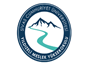 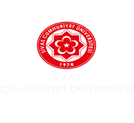                                            SİVAS CUMHURİYET ÜNİVERSİTESİ                                           YILDIZELİ MESLEK YÜKSEKOKULUYATAY GEÇİŞ T.C. Kimlik No	:............................................................................................................Adı Soyadı	:.............................................................................................................Öğrenci Numarası	:………………………………………………………………………. Meslek Yüksekokulu:.............................................................................................................Bölümü	:.............................................................................................................Programı	:……………………………………………………………………….1-Kurumlar Arası Yatay Geçiş Daha Önceden Yatay Geçiş Hakkı Kullanmamıştır:(  )2-Kurum İçi Yatay Geçiş Daha Önceden Yatay Geçiş Hakkı Kullanmamıştır:(  )3-Yurt Dışı Yükseköğretim Kurumlarından Yatay Geçiş Daha Önceden Yatay Geçiş Hakkı Kullanmamıştır:(   )4-Ek-1 Maddesine Göre Yatay Geçiş (Merkezi Yerleştirme Puanına Göre) Daha Önceden Yatay Geçiş Hakkı Kullanmamıştır:(  )								    …../……../………								       UYGUNDUR          ...…………………………………………..            							      Müdür Yardımcısı